Andra Nicolescu is the Assistant Project Director of the Anti-Torture Initiative at the Center for Human Rights & Humanitarian Law, American University Washington College of Law. She has experience working on issues related to torture prevention, civil and political rights, and human rights and transitional justice mechanisms in post-conflict situations. While pursuing her J.D., Ms. Nicolescu was a Dean’s Fellow for the Anti-Torture Initiative, a Research Assistant for the Chair of the UN Committee Against Torture, and a Research Associate with the Public International Law and Policy Group. Ms. Nicolescu has also spent time working at INTERIGHTS, where she assisted counsel in conducting strategic human rights litigation at the European Court of Human Rights, and for a legal aid organization in Bamenda, Cameroon. Before obtaining her law degree, Ms. Nicolescu worked in international development in various locations in the Middle East, West Africa, and South Asia, and in the Political Affairs and Development Cooperation sections of the Delegation of the European Union in New Delhi, India. You can follow her on Twitter @andraotilia.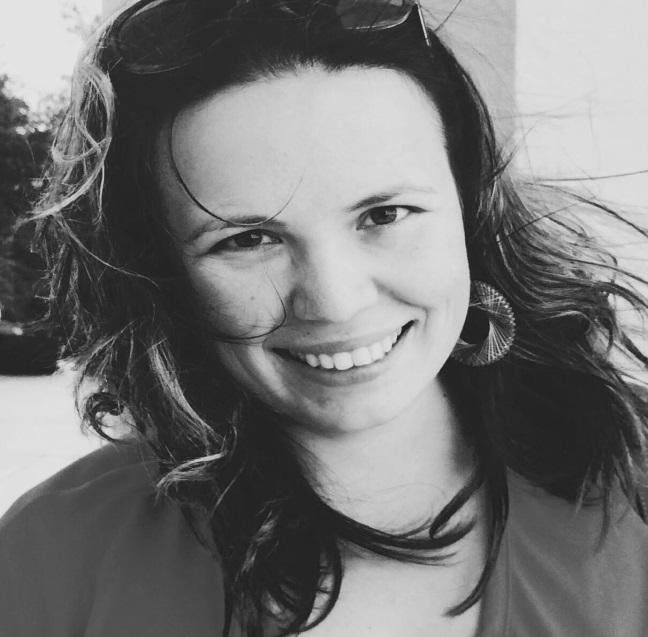 